                                                                                                                                           ПроектПРАВИТЕЛЬСТВО РЕСПУБЛИКИ АЛТАЙПОСТАНОВЛЕНИЕот «____» ___________ 2022 г.  №___г. Горно-АлтайскО создании общества с ограниченной ответственностью «Единый застройщик»В соответствии с абзацем вторым пункта 5 статьи 66 Гражданского кодекса Российской Федерации, абзацем третьим пункта 2 статьи 11 Федерального закона от 8 февраля 1998 г. № 14-ФЗ «Об обществах с ограниченной ответственностью», частью 1 статьи 10 Закона Республики Алтай от 5 мая 2011 г. № 17-РЗ «Об управлении государственной собственностью Республики Алтай» Правительство Республики Алтай постановляет:1. Создать (учредить) общество с ограниченной ответственностью «Единый застройщик» (далее – Общество).  Республике Алтай выступить единственным участником (учредителем) Общества.2. Определить:а) размер уставного капитала Общества: 10 000 (десять тысяч) рублей;б) размер доли Республики Алтай в уставном капитале Общества: 100 процентов;в) номинальную стоимость доли Республики Алтай: 10 000 (десять тысяч) рублей.3. Министерству финансов Республики Алтай предусмотреть в республиканском бюджете Республики Алтай средства в размере 10 000 (десять тысяч) рублей для оплаты доли Республики Алтай в уставном капитале Общества.4. Министерству экономического развития Республики Алтай:а) осуществлять права и обязанности учредителя Общества от имени Республики Алтай;б) в течение одного месяца со дня вступления в силу настоящего Постановления обеспечить утверждение устава Общества;в) обеспечить государственную регистрацию Общества, устава Общества в соответствии с федеральным законодательством;г) в течение четырех месяцев со дня государственной регистрации Общества оплатить полностью долю Республики Алтай в уставном капитале Общества.    Глава Республики АлтайПредседатель Правительства                                        Республики Алтай               	                                          О.Л. ХорохординПОЯСНИТЕЛЬНАЯ ЗАПИСКАк проекту постановления Правительства Республики Алтай«О создании общества с ограниченной ответственностью «Единый застройщик»Субъектом нормотворческой инициативы выступает Правительство Республики Алтай. Проект постановления Правительства Республики Алтай «О создании общества с ограниченной ответственностью «Единый застройщик» (далее - проект постановления) разработан Министерством экономического развития Республики Алтай.Проектом постановления предлагается:1) создать (учредить) общество с ограниченной ответственностью «Единый застройщик» (далее – Общество).  Республике Алтай выступить единственным участником (учредителем) Общества;2)  определить:а) размер уставного капитала Общества: 10 000 (десять тысяч) рублей;б) размер доли Республики Алтай: 100 процентов;в) номинальную стоимость доли Республики Алтай 10 000 (десять тысяч) рублей;3) Министерству финансов Республики Алтай предусмотреть в республиканском бюджете Республики Алтай средства в размере 10 000 (десять тысяч) рублей для оплаты доли Республики Алтай в уставном капитале Общества;4) Министерству экономического развития Республики Алтай:а) осуществлять права и обязанности учредителя Общества от имени Республики Алтай;б) в течение одного месяца со дня вступления в силу настоящего Постановления обеспечить утверждение устава Общества;в) обеспечить государственную регистрацию Общества в соответствии с федеральным законодательством;г) в течение четырех месяцев со дня государственной регистрации Общества оплатить полностью долю Республики Алтай в уставном капитале Общества.Правовым основанием принятия проекта постановления являются:1) абзац первый пункта 1, абзац первый пункта 2, пункт 4, абзац второй пункта 5 статьи 66, статья 87, пункт 2 статьи 88 статья 124, пункты 1 и 3 статьи 125 Гражданского кодекса Российской Федерации, согласно которым:хозяйственными товариществами и обществами признаются корпоративные коммерческие организации с разделенным на доли (вклады) учредителей (участников) уставным (складочным) капиталом. Имущество, созданное за счет вкладов учредителей (участников), а также произведенное и приобретенное хозяйственным товариществом или обществом в процессе деятельности, принадлежит на праве собственности хозяйственному товариществу или обществу;в случаях, предусмотренных указанным Кодексом, хозяйственное общество может быть создано одним лицом, которое становится его единственным участником;хозяйственные общества могут создаваться в организационно-правовой форме акционерного общества или общества с ограниченной ответственностью;участниками хозяйственных обществ и вкладчиками в товариществах на вере могут быть граждане и юридические лица, а также публично-правовые образования (статья 125);обществом с ограниченной ответственностью признается хозяйственное общество, уставный капитал которого разделен на доли; участники общества с ограниченной ответственностью не отвечают по его обязательствам и несут риск убытков, связанных с деятельностью общества, в пределах стоимости принадлежащих им долей;участники общества, не полностью оплатившие доли, несут солидарную ответственность по обязательствам общества в пределах стоимости неоплаченной части доли каждого из участников;фирменное наименование общества с ограниченной ответственностью должно содержать наименование общества и слова «с ограниченной ответственностью»;правовое положение общества с ограниченной ответственностью и права и обязанности его участников определяются указанным Кодексом и законом об обществах с ограниченной ответственностью;общество с ограниченной ответственностью может быть учреждено одним лицом или может состоять из одного лица, в том числе при создании в результате реорганизации;Российская Федерация, субъекты Российской Федерации: республики, края, области, города федерального значения, автономная область, автономные округа, а также городские, сельские поселения и другие муниципальные образования выступают в отношениях, регулируемых гражданским законодательством, на равных началах с иными участниками этих отношений - гражданами и юридическими лицами;к субъектам гражданского права, указанным в пункте 1 статьи 124 указанного Кодекса, применяются нормы, определяющие участие юридических лиц в отношениях, регулируемых гражданским законодательством, если иное не вытекает из закона или особенностей данных субъектов;от имени Российской Федерации и субъектов Российской Федерации могут своими действиями приобретать и осуществлять имущественные и личные неимущественные права и обязанности, выступать в суде органы государственной власти в рамках их компетенции, установленной актами, определяющими статус этих органов;в случаях и в порядке, предусмотренных федеральными законами, указами Президента Российской Федерации и постановлениями Правительства Российской Федерации, нормативными актами субъектов Российской Федерации и муниципальных образований, по их специальному поручению от их имени могут выступать государственные органы, органы местного самоуправления, а также юридические лица и граждане;2) пункт 1 и абзац третий пункта 2 статьи 11, абзацы первый – третий пункта 1 статьи 14 Федерального закона от 8 февраля 1998 г. № 14-ФЗ «Об обществах с ограниченной ответственностью», в соответствии с которыми:учреждение общества осуществляется по решению его учредителей или учредителя. Решение об учреждении общества принимается собранием учредителей общества. В случае учреждения общества одним лицом решение о его учреждении принимается этим лицом единолично;в случае учреждения общества одним лицом решение об учреждении общества должно определять размер уставного капитала общества, порядок и сроки его оплаты, а также размер и номинальную стоимость доли учредителя;уставный капитал общества составляется из номинальной стоимости долей его участников;размер уставного капитала общества должен быть не менее чем десять тысяч рублей;размер уставного капитала общества и номинальная стоимость долей участников общества определяются в рублях;	3) часть 1 статьи 10 Закона Республики Алтай от 5 мая 2011 г. № 17-РЗ «Об управлении государственной собственностью Республики Алтай», согласно которой:	решение об участии Республики Алтай в хозяйственном обществе, об учреждении хозяйственного общества с использованием государственного имущества Республики Алтай, а также решение о приобретении в государственную собственность Республики Алтай акций (долей) хозяйственных обществ принимаются Правительством Республики Алтай в соответствии с федеральным законодательством в пределах средств, предусмотренных на эти цели законом Республики Алтай о республиканском бюджете Республики Алтай;	указанные решения принимаются на основании экономического обоснования, подготовленного исполнительным органом государственной власти Республики Алтай в установленной сфере деятельности, согласованного с исполнительным органом государственной власти Республики Алтай в сфере управления государственным имуществом Республики Алтай, а также с исполнительными органами государственной власти Республики Алтай в сфере финансов и в сфере экономики.Целью принятия проекта постановления является создание Республикой Алтай общества с ограниченной ответственностью «Единый застройщик».Необходимость принятия проекта постановления связана с развитием на территории Республики Алтай жилищного строительства, в том числе повышения качества построенного жилья, соблюдения сроков строительства.	Принятие проекта постановления не потребует принятия, изменения или признания утратившими силу нормативных правовых актов Республики Алтай.	Принятие проекта постановления потребует дополнительных расходов, осуществляемых за счет средств республиканского бюджета Республики Алтай согласно прилагаемому финансово-экономическому обоснованию.Министр экономического развития Республики Алтай                                                                     В.В. ТупикинСПРАВКАо проведении антикоррупционной экспертизы В соответствии с Порядком проведения антикоррупционной экспертизы нормативных правовых актов Главы Республики Алтай, Председателя Правительства Республики Алтай и Правительства Республики Алтай и проектов нормативных правовых актов Республики Алтай, разрабатываемых исполнительными органами государственной власти Республики Алтай, утвержденным постановлением Правительства Республики Алтай от 24 июня 2010 г. № 125, Министерством экономического развития Республики Алтай проведена антикоррупционная экспертиза проекта постановления Правительства Республики Алтай «О создании общества с ограниченной ответственностью «Единый застройщик», в результате которой в проекте нормативного правового акта положений, способствующих созданию условий для проявления коррупции, не выявлено.Министр 	                                                                                         В.В. Тупикин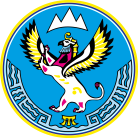 МИНИСТЕРСТВОЭКОНОМИЧЕСКОГО РАЗВИТИЯ РЕСПУБЛИКИ АЛТАЙ(МИНЭКОНОМРАЗВИТИЯ РА)АЛТАЙ РЕСПУБЛИКАНЫНГ ЭКОНОМИКАЛЫК ÖЗӰМИНИ НГ МИНИСТЕРСТВОЗЫ(АР МИНЭКОНОМÖЗӰМИ)В.И. Чаптынова ул., д. 24, г. Горно-Алтайск, Республика Алтай, 649000; Тел/факс. (388 22) 2-65-95;  e-mail: mineco@altaigov.ru; https://минэко04.рфВ.И. Чаптынова ул., д. 24, г. Горно-Алтайск, Республика Алтай, 649000; Тел/факс. (388 22) 2-65-95;  e-mail: mineco@altaigov.ru; https://минэко04.рфВ.И. Чаптынова ул., д. 24, г. Горно-Алтайск, Республика Алтай, 649000; Тел/факс. (388 22) 2-65-95;  e-mail: mineco@altaigov.ru; https://минэко04.рфВ.И. Чаптынова ул., д. 24, г. Горно-Алтайск, Республика Алтай, 649000; Тел/факс. (388 22) 2-65-95;  e-mail: mineco@altaigov.ru; https://минэко04.рф